KS4 Curriculum OverviewSubjectEnglish SubjectEnglish Author(s):Angela Walsh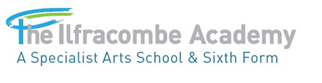 2020-20212020-2021KS4 Curriculum OverviewSubjectEnglish SubjectEnglish Date of last review:2020-20212020-2021Curriculum Intent including key skills and key conceptsRationale for KS4 CurriculumRationale for KS4 CurriculumRationale for KS4 Curriculum2020-20212020-2021Overview: We follow the AQA Syllabus for English language and English literature.Year 10Year 11Intended date for completion of specificationsCurriculum content for literature is completed by the end of Y10.  This allows for significant revision of texts in Y11.N.B. Removal of poetry anthology is for this year only.  This decision was made as it was the text being taught at the time of the upheaval to schools due to Covid-19.  Many students missed some of the poems and some poems had to be completed through online learning.  All other texts had been taught thoroughly and, in the case of ‘An Inspector Calls’, revised through online learning.As a rural, coastal school, we find that a lack of cultural capital is a major barrier to students being able to access the curriculum when they begin their GCSE courses.  Each literature text has a complementary non-fiction language anthology to expose students to wider non-literary reading and to develop contextual knowledge.There are additional units for both fiction and non-fiction writing.  This is not only to develop students’ technical skills but to further introduce works of high quality literature from a range of genres (many of these are A Level texts) and to give them opportunity to explore issues that affect their daily lives. We have a specific focus developing vocabulary as many of our students come from ‘word poor’ households.  We strive to develop their vocabulary, particularly tier 2 vocabulary, to give them the tools to express themselves effectively. This is not only academically but to help them express themselves emotionally.  Many SEND KS4 students have SMEH issues which have an underlying vocabulary deficit.All KS4 classes use the AWL for promotion of academic vocabulary in lessons.Each unit builds in specific time for reflection and for students to make improvements to their work.We believe firmly that all students are entitled to a rich and varied experience of both literary and non-literary texts.We are determined to retain creativity in the curriculum whilst also preparing students for the demands of GCSE.As a rural, coastal school, we find that a lack of cultural capital is a major barrier to students being able to access the curriculum when they begin their GCSE courses.  Each literature text has a complementary non-fiction language anthology to expose students to wider non-literary reading and to develop contextual knowledge.There are additional units for both fiction and non-fiction writing.  This is not only to develop students’ technical skills but to further introduce works of high quality literature from a range of genres (many of these are A Level texts) and to give them opportunity to explore issues that affect their daily lives. We have a specific focus developing vocabulary as many of our students come from ‘word poor’ households.  We strive to develop their vocabulary, particularly tier 2 vocabulary, to give them the tools to express themselves effectively. This is not only academically but to help them express themselves emotionally.  Many SEND KS4 students have SMEH issues which have an underlying vocabulary deficit.All KS4 classes use the AWL for promotion of academic vocabulary in lessons.Each unit builds in specific time for reflection and for students to make improvements to their work.We believe firmly that all students are entitled to a rich and varied experience of both literary and non-literary texts.We are determined to retain creativity in the curriculum whilst also preparing students for the demands of GCSE.As a rural, coastal school, we find that a lack of cultural capital is a major barrier to students being able to access the curriculum when they begin their GCSE courses.  Each literature text has a complementary non-fiction language anthology to expose students to wider non-literary reading and to develop contextual knowledge.There are additional units for both fiction and non-fiction writing.  This is not only to develop students’ technical skills but to further introduce works of high quality literature from a range of genres (many of these are A Level texts) and to give them opportunity to explore issues that affect their daily lives. We have a specific focus developing vocabulary as many of our students come from ‘word poor’ households.  We strive to develop their vocabulary, particularly tier 2 vocabulary, to give them the tools to express themselves effectively. This is not only academically but to help them express themselves emotionally.  Many SEND KS4 students have SMEH issues which have an underlying vocabulary deficit.All KS4 classes use the AWL for promotion of academic vocabulary in lessons.Each unit builds in specific time for reflection and for students to make improvements to their work.We believe firmly that all students are entitled to a rich and varied experience of both literary and non-literary texts.We are determined to retain creativity in the curriculum whilst also preparing students for the demands of GCSE.Enrichment OpportunitiesEnrichment OpportunitiesEnrichment OpportunitiesEnrichment OpportunitiesOverview: We follow the AQA Syllabus for English language and English literature.Year 10Year 11Intended date for completion of specificationsCurriculum content for literature is completed by the end of Y10.  This allows for significant revision of texts in Y11.N.B. Removal of poetry anthology is for this year only.  This decision was made as it was the text being taught at the time of the upheaval to schools due to Covid-19.  Many students missed some of the poems and some poems had to be completed through online learning.  All other texts had been taught thoroughly and, in the case of ‘An Inspector Calls’, revised through online learning.As a rural, coastal school, we find that a lack of cultural capital is a major barrier to students being able to access the curriculum when they begin their GCSE courses.  Each literature text has a complementary non-fiction language anthology to expose students to wider non-literary reading and to develop contextual knowledge.There are additional units for both fiction and non-fiction writing.  This is not only to develop students’ technical skills but to further introduce works of high quality literature from a range of genres (many of these are A Level texts) and to give them opportunity to explore issues that affect their daily lives. We have a specific focus developing vocabulary as many of our students come from ‘word poor’ households.  We strive to develop their vocabulary, particularly tier 2 vocabulary, to give them the tools to express themselves effectively. This is not only academically but to help them express themselves emotionally.  Many SEND KS4 students have SMEH issues which have an underlying vocabulary deficit.All KS4 classes use the AWL for promotion of academic vocabulary in lessons.Each unit builds in specific time for reflection and for students to make improvements to their work.We believe firmly that all students are entitled to a rich and varied experience of both literary and non-literary texts.We are determined to retain creativity in the curriculum whilst also preparing students for the demands of GCSE.As a rural, coastal school, we find that a lack of cultural capital is a major barrier to students being able to access the curriculum when they begin their GCSE courses.  Each literature text has a complementary non-fiction language anthology to expose students to wider non-literary reading and to develop contextual knowledge.There are additional units for both fiction and non-fiction writing.  This is not only to develop students’ technical skills but to further introduce works of high quality literature from a range of genres (many of these are A Level texts) and to give them opportunity to explore issues that affect their daily lives. We have a specific focus developing vocabulary as many of our students come from ‘word poor’ households.  We strive to develop their vocabulary, particularly tier 2 vocabulary, to give them the tools to express themselves effectively. This is not only academically but to help them express themselves emotionally.  Many SEND KS4 students have SMEH issues which have an underlying vocabulary deficit.All KS4 classes use the AWL for promotion of academic vocabulary in lessons.Each unit builds in specific time for reflection and for students to make improvements to their work.We believe firmly that all students are entitled to a rich and varied experience of both literary and non-literary texts.We are determined to retain creativity in the curriculum whilst also preparing students for the demands of GCSE.As a rural, coastal school, we find that a lack of cultural capital is a major barrier to students being able to access the curriculum when they begin their GCSE courses.  Each literature text has a complementary non-fiction language anthology to expose students to wider non-literary reading and to develop contextual knowledge.There are additional units for both fiction and non-fiction writing.  This is not only to develop students’ technical skills but to further introduce works of high quality literature from a range of genres (many of these are A Level texts) and to give them opportunity to explore issues that affect their daily lives. We have a specific focus developing vocabulary as many of our students come from ‘word poor’ households.  We strive to develop their vocabulary, particularly tier 2 vocabulary, to give them the tools to express themselves effectively. This is not only academically but to help them express themselves emotionally.  Many SEND KS4 students have SMEH issues which have an underlying vocabulary deficit.All KS4 classes use the AWL for promotion of academic vocabulary in lessons.Each unit builds in specific time for reflection and for students to make improvements to their work.We believe firmly that all students are entitled to a rich and varied experience of both literary and non-literary texts.We are determined to retain creativity in the curriculum whilst also preparing students for the demands of GCSE.Year 10Orwell Prize Creative writing ProgrammeRotary Young Writers CompetitionAppledore Book Festival CompetitionTheatre trips/Live Screenings when available.Exmoor Dark Skies CompetitionYear 10Orwell Prize Creative writing ProgrammeRotary Young Writers CompetitionAppledore Book Festival CompetitionTheatre trips/Live Screenings when available.Exmoor Dark Skies CompetitionYear 10Orwell Prize Creative writing ProgrammeRotary Young Writers CompetitionAppledore Book Festival CompetitionTheatre trips/Live Screenings when available.Exmoor Dark Skies CompetitionYear 10Orwell Prize Creative writing ProgrammeRotary Young Writers CompetitionAppledore Book Festival CompetitionTheatre trips/Live Screenings when available.Exmoor Dark Skies CompetitionOverview: We follow the AQA Syllabus for English language and English literature.Year 10Year 11Intended date for completion of specificationsCurriculum content for literature is completed by the end of Y10.  This allows for significant revision of texts in Y11.N.B. Removal of poetry anthology is for this year only.  This decision was made as it was the text being taught at the time of the upheaval to schools due to Covid-19.  Many students missed some of the poems and some poems had to be completed through online learning.  All other texts had been taught thoroughly and, in the case of ‘An Inspector Calls’, revised through online learning.Relevant Department Interventions and Support and Access ArrangementsRelevant Department Interventions and Support and Access ArrangementsRelevant Department Interventions and Support and Access ArrangementsYear 10Orwell Prize Creative writing ProgrammeRotary Young Writers CompetitionAppledore Book Festival CompetitionTheatre trips/Live Screenings when available.Exmoor Dark Skies CompetitionYear 10Orwell Prize Creative writing ProgrammeRotary Young Writers CompetitionAppledore Book Festival CompetitionTheatre trips/Live Screenings when available.Exmoor Dark Skies CompetitionYear 10Orwell Prize Creative writing ProgrammeRotary Young Writers CompetitionAppledore Book Festival CompetitionTheatre trips/Live Screenings when available.Exmoor Dark Skies CompetitionYear 10Orwell Prize Creative writing ProgrammeRotary Young Writers CompetitionAppledore Book Festival CompetitionTheatre trips/Live Screenings when available.Exmoor Dark Skies CompetitionOverview: We follow the AQA Syllabus for English language and English literature.Year 10Year 11Intended date for completion of specificationsCurriculum content for literature is completed by the end of Y10.  This allows for significant revision of texts in Y11.N.B. Removal of poetry anthology is for this year only.  This decision was made as it was the text being taught at the time of the upheaval to schools due to Covid-19.  Many students missed some of the poems and some poems had to be completed through online learning.  All other texts had been taught thoroughly and, in the case of ‘An Inspector Calls’, revised through online learning.AA are in place for those students requiring additional support.All students follow the MTP for each topic although this is readily differentiated for higher and lower ability students.The dept has a designated HLTA.A tutorial intervention programme is in place for those needing intervention.A cover supervisor (who is also a maternity cover) is involved in extracting small groups in Y11 to accelerate their progress.  Tis is mainly aimed at underachieving PPI/Boys.TAs are deployed in relevant classes to provide in class or extraction as required.Flexible setting arrangements post Y11 mocks allow for changes to be made to groups and teaching sets.Revision guides and material provided freely for PPI students. For this academic year, all Y11 students are provided with guides.KO organisers used for all topics.AA are in place for those students requiring additional support.All students follow the MTP for each topic although this is readily differentiated for higher and lower ability students.The dept has a designated HLTA.A tutorial intervention programme is in place for those needing intervention.A cover supervisor (who is also a maternity cover) is involved in extracting small groups in Y11 to accelerate their progress.  Tis is mainly aimed at underachieving PPI/Boys.TAs are deployed in relevant classes to provide in class or extraction as required.Flexible setting arrangements post Y11 mocks allow for changes to be made to groups and teaching sets.Revision guides and material provided freely for PPI students. For this academic year, all Y11 students are provided with guides.KO organisers used for all topics.AA are in place for those students requiring additional support.All students follow the MTP for each topic although this is readily differentiated for higher and lower ability students.The dept has a designated HLTA.A tutorial intervention programme is in place for those needing intervention.A cover supervisor (who is also a maternity cover) is involved in extracting small groups in Y11 to accelerate their progress.  Tis is mainly aimed at underachieving PPI/Boys.TAs are deployed in relevant classes to provide in class or extraction as required.Flexible setting arrangements post Y11 mocks allow for changes to be made to groups and teaching sets.Revision guides and material provided freely for PPI students. For this academic year, all Y11 students are provided with guides.KO organisers used for all topics.Year 10Orwell Prize Creative writing ProgrammeRotary Young Writers CompetitionAppledore Book Festival CompetitionTheatre trips/Live Screenings when available.Exmoor Dark Skies CompetitionYear 10Orwell Prize Creative writing ProgrammeRotary Young Writers CompetitionAppledore Book Festival CompetitionTheatre trips/Live Screenings when available.Exmoor Dark Skies CompetitionYear 10Orwell Prize Creative writing ProgrammeRotary Young Writers CompetitionAppledore Book Festival CompetitionTheatre trips/Live Screenings when available.Exmoor Dark Skies CompetitionYear 10Orwell Prize Creative writing ProgrammeRotary Young Writers CompetitionAppledore Book Festival CompetitionTheatre trips/Live Screenings when available.Exmoor Dark Skies CompetitionOverview: We follow the AQA Syllabus for English language and English literature.Year 10Year 11Intended date for completion of specificationsCurriculum content for literature is completed by the end of Y10.  This allows for significant revision of texts in Y11.N.B. Removal of poetry anthology is for this year only.  This decision was made as it was the text being taught at the time of the upheaval to schools due to Covid-19.  Many students missed some of the poems and some poems had to be completed through online learning.  All other texts had been taught thoroughly and, in the case of ‘An Inspector Calls’, revised through online learning.AA are in place for those students requiring additional support.All students follow the MTP for each topic although this is readily differentiated for higher and lower ability students.The dept has a designated HLTA.A tutorial intervention programme is in place for those needing intervention.A cover supervisor (who is also a maternity cover) is involved in extracting small groups in Y11 to accelerate their progress.  Tis is mainly aimed at underachieving PPI/Boys.TAs are deployed in relevant classes to provide in class or extraction as required.Flexible setting arrangements post Y11 mocks allow for changes to be made to groups and teaching sets.Revision guides and material provided freely for PPI students. For this academic year, all Y11 students are provided with guides.KO organisers used for all topics.AA are in place for those students requiring additional support.All students follow the MTP for each topic although this is readily differentiated for higher and lower ability students.The dept has a designated HLTA.A tutorial intervention programme is in place for those needing intervention.A cover supervisor (who is also a maternity cover) is involved in extracting small groups in Y11 to accelerate their progress.  Tis is mainly aimed at underachieving PPI/Boys.TAs are deployed in relevant classes to provide in class or extraction as required.Flexible setting arrangements post Y11 mocks allow for changes to be made to groups and teaching sets.Revision guides and material provided freely for PPI students. For this academic year, all Y11 students are provided with guides.KO organisers used for all topics.AA are in place for those students requiring additional support.All students follow the MTP for each topic although this is readily differentiated for higher and lower ability students.The dept has a designated HLTA.A tutorial intervention programme is in place for those needing intervention.A cover supervisor (who is also a maternity cover) is involved in extracting small groups in Y11 to accelerate their progress.  Tis is mainly aimed at underachieving PPI/Boys.TAs are deployed in relevant classes to provide in class or extraction as required.Flexible setting arrangements post Y11 mocks allow for changes to be made to groups and teaching sets.Revision guides and material provided freely for PPI students. For this academic year, all Y11 students are provided with guides.KO organisers used for all topics.Year 11Rotary Young Writers CompetitionAppledore Book Festival CompetitionTheatre trips/Live Screenings when available.Exmoor Dark Skies CompetitionYear 11Rotary Young Writers CompetitionAppledore Book Festival CompetitionTheatre trips/Live Screenings when available.Exmoor Dark Skies CompetitionYear 11Rotary Young Writers CompetitionAppledore Book Festival CompetitionTheatre trips/Live Screenings when available.Exmoor Dark Skies CompetitionYear 11Rotary Young Writers CompetitionAppledore Book Festival CompetitionTheatre trips/Live Screenings when available.Exmoor Dark Skies CompetitionBrief explanation of how schemes of work/lessons promote retrieval, recall and retesting.Brief explanation of how schemes of work/lessons promote retrieval, recall and retesting.Brief explanation of how schemes of work/lessons promote retrieval, recall and retesting.Brief explanation of how schemes of work/lessons promote retrieval, recall and retesting.Brief explanation of how schemes of work/lessons promote retrieval, recall and retesting.Brief explanation of how schemes of work/lessons promote retrieval, recall and retesting.Attached DocumentationAttached DocumentationAttached DocumentationEach starter in KS4 is either vocabulary based (using the AWL or subject specific vocabulary) or a literature recall knowledge test.As all curriculum content is complete by Y10, there are many opportunities to revise and revisit texts and skills for the GCSE.The non-fiction and fiction writing units in Y11 are specifically designed to re-inforce the skills developed in the corresponding Y10 SOL.  SPaG is explicitly revisited and re-taught in these SOL.Revision is interleaved, especially after Christmas of Y11.Each starter in KS4 is either vocabulary based (using the AWL or subject specific vocabulary) or a literature recall knowledge test.As all curriculum content is complete by Y10, there are many opportunities to revise and revisit texts and skills for the GCSE.The non-fiction and fiction writing units in Y11 are specifically designed to re-inforce the skills developed in the corresponding Y10 SOL.  SPaG is explicitly revisited and re-taught in these SOL.Revision is interleaved, especially after Christmas of Y11.Each starter in KS4 is either vocabulary based (using the AWL or subject specific vocabulary) or a literature recall knowledge test.As all curriculum content is complete by Y10, there are many opportunities to revise and revisit texts and skills for the GCSE.The non-fiction and fiction writing units in Y11 are specifically designed to re-inforce the skills developed in the corresponding Y10 SOL.  SPaG is explicitly revisited and re-taught in these SOL.Revision is interleaved, especially after Christmas of Y11.Each starter in KS4 is either vocabulary based (using the AWL or subject specific vocabulary) or a literature recall knowledge test.As all curriculum content is complete by Y10, there are many opportunities to revise and revisit texts and skills for the GCSE.The non-fiction and fiction writing units in Y11 are specifically designed to re-inforce the skills developed in the corresponding Y10 SOL.  SPaG is explicitly revisited and re-taught in these SOL.Revision is interleaved, especially after Christmas of Y11.Each starter in KS4 is either vocabulary based (using the AWL or subject specific vocabulary) or a literature recall knowledge test.As all curriculum content is complete by Y10, there are many opportunities to revise and revisit texts and skills for the GCSE.The non-fiction and fiction writing units in Y11 are specifically designed to re-inforce the skills developed in the corresponding Y10 SOL.  SPaG is explicitly revisited and re-taught in these SOL.Revision is interleaved, especially after Christmas of Y11.Each starter in KS4 is either vocabulary based (using the AWL or subject specific vocabulary) or a literature recall knowledge test.As all curriculum content is complete by Y10, there are many opportunities to revise and revisit texts and skills for the GCSE.The non-fiction and fiction writing units in Y11 are specifically designed to re-inforce the skills developed in the corresponding Y10 SOL.  SPaG is explicitly revisited and re-taught in these SOL.Revision is interleaved, especially after Christmas of Y11.DocumentDocumentTick if presentEach starter in KS4 is either vocabulary based (using the AWL or subject specific vocabulary) or a literature recall knowledge test.As all curriculum content is complete by Y10, there are many opportunities to revise and revisit texts and skills for the GCSE.The non-fiction and fiction writing units in Y11 are specifically designed to re-inforce the skills developed in the corresponding Y10 SOL.  SPaG is explicitly revisited and re-taught in these SOL.Revision is interleaved, especially after Christmas of Y11.Each starter in KS4 is either vocabulary based (using the AWL or subject specific vocabulary) or a literature recall knowledge test.As all curriculum content is complete by Y10, there are many opportunities to revise and revisit texts and skills for the GCSE.The non-fiction and fiction writing units in Y11 are specifically designed to re-inforce the skills developed in the corresponding Y10 SOL.  SPaG is explicitly revisited and re-taught in these SOL.Revision is interleaved, especially after Christmas of Y11.Each starter in KS4 is either vocabulary based (using the AWL or subject specific vocabulary) or a literature recall knowledge test.As all curriculum content is complete by Y10, there are many opportunities to revise and revisit texts and skills for the GCSE.The non-fiction and fiction writing units in Y11 are specifically designed to re-inforce the skills developed in the corresponding Y10 SOL.  SPaG is explicitly revisited and re-taught in these SOL.Revision is interleaved, especially after Christmas of Y11.Each starter in KS4 is either vocabulary based (using the AWL or subject specific vocabulary) or a literature recall knowledge test.As all curriculum content is complete by Y10, there are many opportunities to revise and revisit texts and skills for the GCSE.The non-fiction and fiction writing units in Y11 are specifically designed to re-inforce the skills developed in the corresponding Y10 SOL.  SPaG is explicitly revisited and re-taught in these SOL.Revision is interleaved, especially after Christmas of Y11.Each starter in KS4 is either vocabulary based (using the AWL or subject specific vocabulary) or a literature recall knowledge test.As all curriculum content is complete by Y10, there are many opportunities to revise and revisit texts and skills for the GCSE.The non-fiction and fiction writing units in Y11 are specifically designed to re-inforce the skills developed in the corresponding Y10 SOL.  SPaG is explicitly revisited and re-taught in these SOL.Revision is interleaved, especially after Christmas of Y11.Each starter in KS4 is either vocabulary based (using the AWL or subject specific vocabulary) or a literature recall knowledge test.As all curriculum content is complete by Y10, there are many opportunities to revise and revisit texts and skills for the GCSE.The non-fiction and fiction writing units in Y11 are specifically designed to re-inforce the skills developed in the corresponding Y10 SOL.  SPaG is explicitly revisited and re-taught in these SOL.Revision is interleaved, especially after Christmas of Y11.Department Improvement PlanDepartment Improvement PlanEach starter in KS4 is either vocabulary based (using the AWL or subject specific vocabulary) or a literature recall knowledge test.As all curriculum content is complete by Y10, there are many opportunities to revise and revisit texts and skills for the GCSE.The non-fiction and fiction writing units in Y11 are specifically designed to re-inforce the skills developed in the corresponding Y10 SOL.  SPaG is explicitly revisited and re-taught in these SOL.Revision is interleaved, especially after Christmas of Y11.Each starter in KS4 is either vocabulary based (using the AWL or subject specific vocabulary) or a literature recall knowledge test.As all curriculum content is complete by Y10, there are many opportunities to revise and revisit texts and skills for the GCSE.The non-fiction and fiction writing units in Y11 are specifically designed to re-inforce the skills developed in the corresponding Y10 SOL.  SPaG is explicitly revisited and re-taught in these SOL.Revision is interleaved, especially after Christmas of Y11.Each starter in KS4 is either vocabulary based (using the AWL or subject specific vocabulary) or a literature recall knowledge test.As all curriculum content is complete by Y10, there are many opportunities to revise and revisit texts and skills for the GCSE.The non-fiction and fiction writing units in Y11 are specifically designed to re-inforce the skills developed in the corresponding Y10 SOL.  SPaG is explicitly revisited and re-taught in these SOL.Revision is interleaved, especially after Christmas of Y11.Each starter in KS4 is either vocabulary based (using the AWL or subject specific vocabulary) or a literature recall knowledge test.As all curriculum content is complete by Y10, there are many opportunities to revise and revisit texts and skills for the GCSE.The non-fiction and fiction writing units in Y11 are specifically designed to re-inforce the skills developed in the corresponding Y10 SOL.  SPaG is explicitly revisited and re-taught in these SOL.Revision is interleaved, especially after Christmas of Y11.Each starter in KS4 is either vocabulary based (using the AWL or subject specific vocabulary) or a literature recall knowledge test.As all curriculum content is complete by Y10, there are many opportunities to revise and revisit texts and skills for the GCSE.The non-fiction and fiction writing units in Y11 are specifically designed to re-inforce the skills developed in the corresponding Y10 SOL.  SPaG is explicitly revisited and re-taught in these SOL.Revision is interleaved, especially after Christmas of Y11.Each starter in KS4 is either vocabulary based (using the AWL or subject specific vocabulary) or a literature recall knowledge test.As all curriculum content is complete by Y10, there are many opportunities to revise and revisit texts and skills for the GCSE.The non-fiction and fiction writing units in Y11 are specifically designed to re-inforce the skills developed in the corresponding Y10 SOL.  SPaG is explicitly revisited and re-taught in these SOL.Revision is interleaved, especially after Christmas of Y11.Exam ReviewExam ReviewEach starter in KS4 is either vocabulary based (using the AWL or subject specific vocabulary) or a literature recall knowledge test.As all curriculum content is complete by Y10, there are many opportunities to revise and revisit texts and skills for the GCSE.The non-fiction and fiction writing units in Y11 are specifically designed to re-inforce the skills developed in the corresponding Y10 SOL.  SPaG is explicitly revisited and re-taught in these SOL.Revision is interleaved, especially after Christmas of Y11.Each starter in KS4 is either vocabulary based (using the AWL or subject specific vocabulary) or a literature recall knowledge test.As all curriculum content is complete by Y10, there are many opportunities to revise and revisit texts and skills for the GCSE.The non-fiction and fiction writing units in Y11 are specifically designed to re-inforce the skills developed in the corresponding Y10 SOL.  SPaG is explicitly revisited and re-taught in these SOL.Revision is interleaved, especially after Christmas of Y11.Each starter in KS4 is either vocabulary based (using the AWL or subject specific vocabulary) or a literature recall knowledge test.As all curriculum content is complete by Y10, there are many opportunities to revise and revisit texts and skills for the GCSE.The non-fiction and fiction writing units in Y11 are specifically designed to re-inforce the skills developed in the corresponding Y10 SOL.  SPaG is explicitly revisited and re-taught in these SOL.Revision is interleaved, especially after Christmas of Y11.Each starter in KS4 is either vocabulary based (using the AWL or subject specific vocabulary) or a literature recall knowledge test.As all curriculum content is complete by Y10, there are many opportunities to revise and revisit texts and skills for the GCSE.The non-fiction and fiction writing units in Y11 are specifically designed to re-inforce the skills developed in the corresponding Y10 SOL.  SPaG is explicitly revisited and re-taught in these SOL.Revision is interleaved, especially after Christmas of Y11.Each starter in KS4 is either vocabulary based (using the AWL or subject specific vocabulary) or a literature recall knowledge test.As all curriculum content is complete by Y10, there are many opportunities to revise and revisit texts and skills for the GCSE.The non-fiction and fiction writing units in Y11 are specifically designed to re-inforce the skills developed in the corresponding Y10 SOL.  SPaG is explicitly revisited and re-taught in these SOL.Revision is interleaved, especially after Christmas of Y11.Each starter in KS4 is either vocabulary based (using the AWL or subject specific vocabulary) or a literature recall knowledge test.As all curriculum content is complete by Y10, there are many opportunities to revise and revisit texts and skills for the GCSE.The non-fiction and fiction writing units in Y11 are specifically designed to re-inforce the skills developed in the corresponding Y10 SOL.  SPaG is explicitly revisited and re-taught in these SOL.Revision is interleaved, especially after Christmas of Y11.Curriculum and Progression Map for Year 7-13Curriculum and Progression Map for Year 7-13Each starter in KS4 is either vocabulary based (using the AWL or subject specific vocabulary) or a literature recall knowledge test.As all curriculum content is complete by Y10, there are many opportunities to revise and revisit texts and skills for the GCSE.The non-fiction and fiction writing units in Y11 are specifically designed to re-inforce the skills developed in the corresponding Y10 SOL.  SPaG is explicitly revisited and re-taught in these SOL.Revision is interleaved, especially after Christmas of Y11.Each starter in KS4 is either vocabulary based (using the AWL or subject specific vocabulary) or a literature recall knowledge test.As all curriculum content is complete by Y10, there are many opportunities to revise and revisit texts and skills for the GCSE.The non-fiction and fiction writing units in Y11 are specifically designed to re-inforce the skills developed in the corresponding Y10 SOL.  SPaG is explicitly revisited and re-taught in these SOL.Revision is interleaved, especially after Christmas of Y11.Each starter in KS4 is either vocabulary based (using the AWL or subject specific vocabulary) or a literature recall knowledge test.As all curriculum content is complete by Y10, there are many opportunities to revise and revisit texts and skills for the GCSE.The non-fiction and fiction writing units in Y11 are specifically designed to re-inforce the skills developed in the corresponding Y10 SOL.  SPaG is explicitly revisited and re-taught in these SOL.Revision is interleaved, especially after Christmas of Y11.Each starter in KS4 is either vocabulary based (using the AWL or subject specific vocabulary) or a literature recall knowledge test.As all curriculum content is complete by Y10, there are many opportunities to revise and revisit texts and skills for the GCSE.The non-fiction and fiction writing units in Y11 are specifically designed to re-inforce the skills developed in the corresponding Y10 SOL.  SPaG is explicitly revisited and re-taught in these SOL.Revision is interleaved, especially after Christmas of Y11.Each starter in KS4 is either vocabulary based (using the AWL or subject specific vocabulary) or a literature recall knowledge test.As all curriculum content is complete by Y10, there are many opportunities to revise and revisit texts and skills for the GCSE.The non-fiction and fiction writing units in Y11 are specifically designed to re-inforce the skills developed in the corresponding Y10 SOL.  SPaG is explicitly revisited and re-taught in these SOL.Revision is interleaved, especially after Christmas of Y11.Each starter in KS4 is either vocabulary based (using the AWL or subject specific vocabulary) or a literature recall knowledge test.As all curriculum content is complete by Y10, there are many opportunities to revise and revisit texts and skills for the GCSE.The non-fiction and fiction writing units in Y11 are specifically designed to re-inforce the skills developed in the corresponding Y10 SOL.  SPaG is explicitly revisited and re-taught in these SOL.Revision is interleaved, especially after Christmas of Y11.Assessment Calendar 10-11Assessment Calendar 10-11Each starter in KS4 is either vocabulary based (using the AWL or subject specific vocabulary) or a literature recall knowledge test.As all curriculum content is complete by Y10, there are many opportunities to revise and revisit texts and skills for the GCSE.The non-fiction and fiction writing units in Y11 are specifically designed to re-inforce the skills developed in the corresponding Y10 SOL.  SPaG is explicitly revisited and re-taught in these SOL.Revision is interleaved, especially after Christmas of Y11.Each starter in KS4 is either vocabulary based (using the AWL or subject specific vocabulary) or a literature recall knowledge test.As all curriculum content is complete by Y10, there are many opportunities to revise and revisit texts and skills for the GCSE.The non-fiction and fiction writing units in Y11 are specifically designed to re-inforce the skills developed in the corresponding Y10 SOL.  SPaG is explicitly revisited and re-taught in these SOL.Revision is interleaved, especially after Christmas of Y11.Each starter in KS4 is either vocabulary based (using the AWL or subject specific vocabulary) or a literature recall knowledge test.As all curriculum content is complete by Y10, there are many opportunities to revise and revisit texts and skills for the GCSE.The non-fiction and fiction writing units in Y11 are specifically designed to re-inforce the skills developed in the corresponding Y10 SOL.  SPaG is explicitly revisited and re-taught in these SOL.Revision is interleaved, especially after Christmas of Y11.Each starter in KS4 is either vocabulary based (using the AWL or subject specific vocabulary) or a literature recall knowledge test.As all curriculum content is complete by Y10, there are many opportunities to revise and revisit texts and skills for the GCSE.The non-fiction and fiction writing units in Y11 are specifically designed to re-inforce the skills developed in the corresponding Y10 SOL.  SPaG is explicitly revisited and re-taught in these SOL.Revision is interleaved, especially after Christmas of Y11.Each starter in KS4 is either vocabulary based (using the AWL or subject specific vocabulary) or a literature recall knowledge test.As all curriculum content is complete by Y10, there are many opportunities to revise and revisit texts and skills for the GCSE.The non-fiction and fiction writing units in Y11 are specifically designed to re-inforce the skills developed in the corresponding Y10 SOL.  SPaG is explicitly revisited and re-taught in these SOL.Revision is interleaved, especially after Christmas of Y11.Each starter in KS4 is either vocabulary based (using the AWL or subject specific vocabulary) or a literature recall knowledge test.As all curriculum content is complete by Y10, there are many opportunities to revise and revisit texts and skills for the GCSE.The non-fiction and fiction writing units in Y11 are specifically designed to re-inforce the skills developed in the corresponding Y10 SOL.  SPaG is explicitly revisited and re-taught in these SOL.Revision is interleaved, especially after Christmas of Y11.Assessment Tasks & CriteriaAssessment Tasks & CriteriaEach starter in KS4 is either vocabulary based (using the AWL or subject specific vocabulary) or a literature recall knowledge test.As all curriculum content is complete by Y10, there are many opportunities to revise and revisit texts and skills for the GCSE.The non-fiction and fiction writing units in Y11 are specifically designed to re-inforce the skills developed in the corresponding Y10 SOL.  SPaG is explicitly revisited and re-taught in these SOL.Revision is interleaved, especially after Christmas of Y11.Each starter in KS4 is either vocabulary based (using the AWL or subject specific vocabulary) or a literature recall knowledge test.As all curriculum content is complete by Y10, there are many opportunities to revise and revisit texts and skills for the GCSE.The non-fiction and fiction writing units in Y11 are specifically designed to re-inforce the skills developed in the corresponding Y10 SOL.  SPaG is explicitly revisited and re-taught in these SOL.Revision is interleaved, especially after Christmas of Y11.Each starter in KS4 is either vocabulary based (using the AWL or subject specific vocabulary) or a literature recall knowledge test.As all curriculum content is complete by Y10, there are many opportunities to revise and revisit texts and skills for the GCSE.The non-fiction and fiction writing units in Y11 are specifically designed to re-inforce the skills developed in the corresponding Y10 SOL.  SPaG is explicitly revisited and re-taught in these SOL.Revision is interleaved, especially after Christmas of Y11.Each starter in KS4 is either vocabulary based (using the AWL or subject specific vocabulary) or a literature recall knowledge test.As all curriculum content is complete by Y10, there are many opportunities to revise and revisit texts and skills for the GCSE.The non-fiction and fiction writing units in Y11 are specifically designed to re-inforce the skills developed in the corresponding Y10 SOL.  SPaG is explicitly revisited and re-taught in these SOL.Revision is interleaved, especially after Christmas of Y11.Each starter in KS4 is either vocabulary based (using the AWL or subject specific vocabulary) or a literature recall knowledge test.As all curriculum content is complete by Y10, there are many opportunities to revise and revisit texts and skills for the GCSE.The non-fiction and fiction writing units in Y11 are specifically designed to re-inforce the skills developed in the corresponding Y10 SOL.  SPaG is explicitly revisited and re-taught in these SOL.Revision is interleaved, especially after Christmas of Y11.Each starter in KS4 is either vocabulary based (using the AWL or subject specific vocabulary) or a literature recall knowledge test.As all curriculum content is complete by Y10, there are many opportunities to revise and revisit texts and skills for the GCSE.The non-fiction and fiction writing units in Y11 are specifically designed to re-inforce the skills developed in the corresponding Y10 SOL.  SPaG is explicitly revisited and re-taught in these SOL.Revision is interleaved, especially after Christmas of Y11.Terminal Assessment(s)Terminal Assessment(s)Each starter in KS4 is either vocabulary based (using the AWL or subject specific vocabulary) or a literature recall knowledge test.As all curriculum content is complete by Y10, there are many opportunities to revise and revisit texts and skills for the GCSE.The non-fiction and fiction writing units in Y11 are specifically designed to re-inforce the skills developed in the corresponding Y10 SOL.  SPaG is explicitly revisited and re-taught in these SOL.Revision is interleaved, especially after Christmas of Y11.Each starter in KS4 is either vocabulary based (using the AWL or subject specific vocabulary) or a literature recall knowledge test.As all curriculum content is complete by Y10, there are many opportunities to revise and revisit texts and skills for the GCSE.The non-fiction and fiction writing units in Y11 are specifically designed to re-inforce the skills developed in the corresponding Y10 SOL.  SPaG is explicitly revisited and re-taught in these SOL.Revision is interleaved, especially after Christmas of Y11.Each starter in KS4 is either vocabulary based (using the AWL or subject specific vocabulary) or a literature recall knowledge test.As all curriculum content is complete by Y10, there are many opportunities to revise and revisit texts and skills for the GCSE.The non-fiction and fiction writing units in Y11 are specifically designed to re-inforce the skills developed in the corresponding Y10 SOL.  SPaG is explicitly revisited and re-taught in these SOL.Revision is interleaved, especially after Christmas of Y11.Each starter in KS4 is either vocabulary based (using the AWL or subject specific vocabulary) or a literature recall knowledge test.As all curriculum content is complete by Y10, there are many opportunities to revise and revisit texts and skills for the GCSE.The non-fiction and fiction writing units in Y11 are specifically designed to re-inforce the skills developed in the corresponding Y10 SOL.  SPaG is explicitly revisited and re-taught in these SOL.Revision is interleaved, especially after Christmas of Y11.Each starter in KS4 is either vocabulary based (using the AWL or subject specific vocabulary) or a literature recall knowledge test.As all curriculum content is complete by Y10, there are many opportunities to revise and revisit texts and skills for the GCSE.The non-fiction and fiction writing units in Y11 are specifically designed to re-inforce the skills developed in the corresponding Y10 SOL.  SPaG is explicitly revisited and re-taught in these SOL.Revision is interleaved, especially after Christmas of Y11.Each starter in KS4 is either vocabulary based (using the AWL or subject specific vocabulary) or a literature recall knowledge test.As all curriculum content is complete by Y10, there are many opportunities to revise and revisit texts and skills for the GCSE.The non-fiction and fiction writing units in Y11 are specifically designed to re-inforce the skills developed in the corresponding Y10 SOL.  SPaG is explicitly revisited and re-taught in these SOL.Revision is interleaved, especially after Christmas of Y11.Schemes of Work Year 10-11Schemes of Work Year 10-11Revision GuideRevision Guide